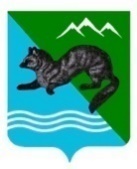 ПОСТАНОВЛЕНИЕАДМИНИСТРАЦИИ  СОБОЛЕВСКОГО   МУНИЦИПАЛЬНОГО  РАЙОНА КАМЧАТСКОГО  КРАЯ			                с.Соболево                                  Об утверждении Положения об условиях, размерах, порядке выплаты материального стимулирования деятельности членам добровольных народных дружин, на территории Соболевского муниципального района Камчатского края по защите Государственной границы Российской Федерации В целях создания условий для достижения положительных результатов в предупредительно-профилактической работе по защите государственной границы Российской Федерации, формирования положительного имиджа пограничных органов Российской Федерации, в соответствии с Законом Российской Федерации от 01.04.1993 N 4730-1 "О Государственной границе Российской Федерации", постановления Правительства РФ от 15.04.1995 N 339 "О порядке привлечения граждан к защите Государственной границы Российской Федерации", в целях повышения эффективности и координации деятельности при выполнении задач по защите государственной границы, руководствуясь Уставом Соболевского муниципального района, АДМИНИСТРАЦИЯ ПОСТАНОВЛЯЕТ: 1. Утвердить Положение об условиях, размерах и порядке выплаты материального стимулирования деятельности членам добровольных народных дружин на территории Соболевского муниципального района Камчатского края по защите государственной границы Российской Федерации (согласно приложению).2.Управлению делами администрации Соболевского муниципального района опубликовать настоящее постановление на сайте Соболевского муниципального района в информационно-телекоммуникационной сети Интернет.3. Настоящее постановление вступает в силу после его официального опубликования (обнародования).4. Контроль за исполнением настоящего постановления оставляю за собой.Заместитель главы администрацииСоболевского муниципального района –руководитель комитета по  экономике,ТЭК, ЖКХ и управлению муниципальнымимуществом                                                                                    А.В. Колмаков                    Приложение  
к постановлению администрации 
 Соболевского муниципального района 
Положение об условиях, размерах, порядке выплаты материального стимулирования деятельности членам добровольных народных дружин, на территории Соболевского муниципального района Камчатского края по защите Государственной границы Российской Федерации 
         1. Настоящее Положение об условиях, размерах, порядке выплаты материального стимулирования деятельности, членам добровольных народных дружин на территории Соболевского муниципального района Камчатского края по защите государственной границы Российской Федерации, (далее - Положение) разработано с целью материальной заинтересованности народных дружинников, являющихся членами добровольной народной дружины на территории Соболевского муниципального района Камчатского края по защите государственной границы Российской Федерации (далее - ДНД), и устанавливает условия, размеры и порядок выплаты материального стимулирования деятельности дружинников.2. Настоящее Положение распространяется на членов ДНД, участвующих в защите Государственной границы Российской Федерации на территории Соболевского муниципального района Камчатского края.3. Выплата материального стимулирования в виде денежного поощрения членам ДНД осуществляется Администрацией Соболевского муниципального района Камчатского края на  основании ходатайства командира ДНД, которое предварительно согласовывается с руководством пограничного поста в с. Соболево отделения (погз) в пгт. Октябрьское отдела (погз) в г. Елизово Пограничного управления ФСБ России по Камчатскому краю.4. Денежное поощрение членам ДНД осуществляется в пределах средств, предусмотренных на эти цели в бюджете Соболевского муниципального района на текущий финансовый год.5. Администрация Соболевского муниципального района Камчатского края организует работу по реализации настоящего Положения и обеспечивает целевое расходование средств в пределах сумм, выделенных на эти цели.6. Выплата денежного поощрения добровольным народным  дружинникам осуществляется за добросовестное выполнение функциональных обязанностей при их активном участии в защите государственной границы Российской Федерации и содействии пограничным органам по обеспечению контроля за соблюдением административно-правовых режимов, установленных на государственной границе Российской Федерации, в следующих объемах: 1000 руб. на одного члена ДНД  в квартал   за особое мероприятие (задержание, участие в  рейдах,  предотвращение).        7. Денежное поощрение, предусмотренные настоящим Положением, включают в себя сумму налога на доходы физических лиц.8. Ходатайство на денежное поощрение члена ДНД командир ДНД направляет в Администрацию Соболевского муниципального района Камчатского края.К ходатайству прилагаются следующие документы:- копию паспорта;- копию свидетельства о присвоении идентификационного номера налогоплательщика;- копию страхового свидетельства Пенсионного Фонда Российской Федерации;- реквизиты лицевого счета, открытого гражданину в российской кредитной организации.10. Командир народной дружины несет ответственность за достоверность и полноту представленных сведений о народных дружинниках.11. Администрация Соболевского муниципального района Камчатского края проводит проверку представленных документов и принимает решение о выплате или отказе в выплате денежного поощрения.12. Выплата денежного поощрения осуществляется при предоставлении командиром ДНД полного пакета документов, указанных в пункте 9 настоящего Положения на  основании распоряжения администрации Соболевского муниципального района. Отказ в выплате денежного поощрения осуществляется при несвоевременном или неполном представлении документов командиром ДНД, а также при отсутствии достаточных оснований, предусмотренных настоящим Положением.13. Выплата денежного поощрения членам ДНД осуществляется по безналичному расчету путем перечисления денежных средств на счет члена ДНД, указанный в документах к ходатайству о его поощрении.